Ce formulaire peut être retourné à : Parti Pirate Genevois / c/o Sébastien Schopfer xxxxxxx CH-12XX Genève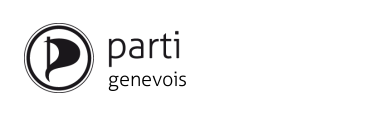 Pétition:
Pour un local de vote chez soi !NomPrénomAdresse complèteAdresse complèteDate de naissanceSignature